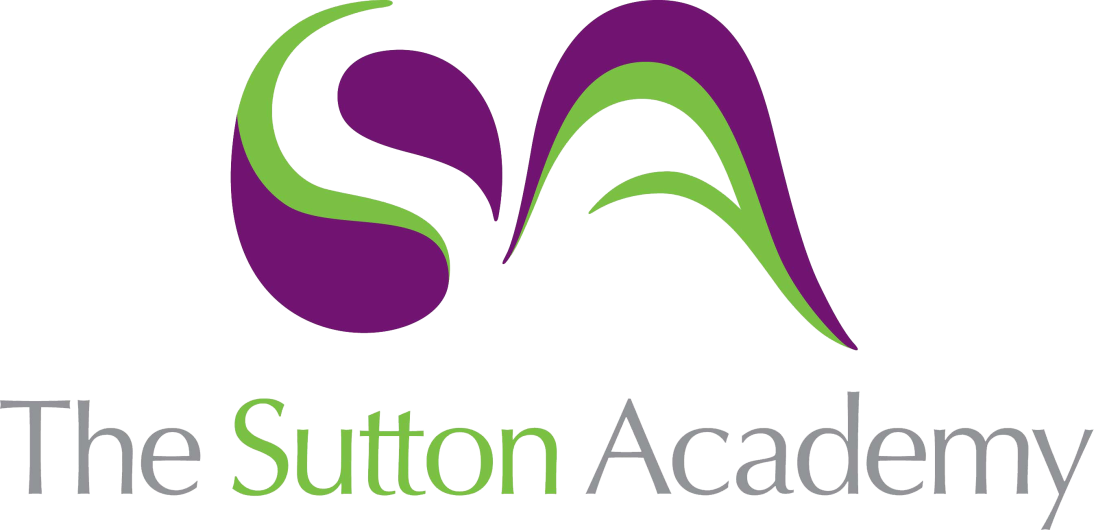 Knowledge Rich Curriculum Plan SCIENCE- Chemistry Year 10Topic: Chemical ChangesLesson/Learning Sequence Intended Knowledge:Students will know that…Prior Knowledge:In order to know this, students need to already know that…Working ScientificallyTiered Vocabulary and Reading ActivityLesson: AcidsStudents will know that acids produce H+ ions in aqueous solutionsStudents will know that aqueous solutions of alkalis contain hydroxide ions (OH-)Students will know that the pH scale goes from 0 to 14, and is a measure of the acidity or alkalinity of a solutionStudents will know that the pH of a solution can be determined through using universal indicator or a pH probeStudents will know that a solution with a pH of 7 is neutralStudents will know that acids have a pH less than 7Students will know that alkalis have a pH above 7Students will know the following 3 common acids, along with their formula:Hydrochloric acid - HClSulfuric acid - H2SO4Nitric acid - HNO3Students need to already know that universal indicator works by changing colour in acidic/ alkaline conditionsTier 2Tier 3Alkalis: substances which have a pH above 7 and contain hydroxide ions (OH-) Acids: substances which have a pH below 7 and contain hydrogen ions (H+)pH scale: A measure of how many hydrogen ions there are in a solution. Lesson: Strong and Weak Acids (Higher tier)Students will know that acids ionise (split into their ions) in aqueous solutionStudents will know that strong acids completely ionise in aqueous solutionStudents will know that hydrochloric acid, nitric acid and sulfuric acid are examples of strong acidsStudents will know that weak acids only partially ionise in aqueous solutionStudents will know that examples of weak acids include ethanoic acid, citric acid and carbonic acidsStudents will know that for a given concentration of aqueous solutions, the stronger an acid, the lower the pHStudents will know that as the pH decreases by one unit, the hydrogen ion concentration of the solution increases by a factor of 10Students will know how to use the terms dilute, concentrated, weak and strong correctlyStudents will know how to describe neutrality and relative acidity in terms of the effect on hydrogen ion concentration and the numerical value of pHStudents need to already know that the acidity of a substance is linked to the amount of H+ ionsLesson: NeutralisationStudents will know that neutralisation reactions are reactions where an acid is neutralised, producing salt and water onlyStudents will know that in neutralisation reactions between an acid and an alkali, hydrogen ions react with hydroxide ions to produce waterStudents will know that acids can be neutralised by metal oxides or metal hydroxidesStudents will know that the ionic equation for neutralisation is:H+ + OH- --> H2OStudents will know how to describe the use of indicator to measure the approximate pH of a solutionStudents will know how to use the pH scale to identify acidic or alkaline solutionsStudents will know that the name of salt produced in neutralisation depends on the acid and alkali used.Students will know that the suffix of the salt depends on the acid as follows:hydrochloric acid - chloridesulfuric acid - sulphatenitric acid - nitrateStudents will know how to write equations to represent neutralisationStudents need to already know the colours associated with universal indicatorsTier 2Tier 3Neutralisation: the reaction of an acid with an alkali/ basic substance that produces water and salt onlyLesson: Titration (TRIPLE ONLY)Students will know that the volumes of acid and alkali solutions that react with each other can be measured by titration using a suitable indicatorStudents will know how to carry out titrations using strong acids and strong alkalisStudents will know how to calculate the chemical quantities in titrations involving concentrations in mol/dm3 and g/dm3Students need to already know how to calculate concentration in mol/dm3 and g/dm3Lesson: Soluble Salts (Required Practical)Students will know that soluble salts can be produced from acids by reacting them with solid insoluble substances, such as metals, metal oxides, hydroxide or carbonates.Students will know that the solid is added to the acid until no more reacts, and that the excess solid is filtered off to produce a solution of the saltStudents will know that salt solutions can be crystallised to produce solid saltsStudents will know how to describe the method used to make pure, dry samples of names soluble salts from information providedStudents need to already know how to name salts producedTier 2Tier 3Solute: The solid dissolved in solutionSolvent: The liquid that the solute is dissolved into Solution: When a solute dissolves in a solventLesson: Metals and AcidsStudents will know that when acids and metals react together the products are salt and hydrogenStudents will know that the reactions between metals and acids can be represented with symbol and ionic equationsStudents will know how to describe the reactions as redox reactionsStudents will know how to determine which species has been oxidised (lost electrons) or reduced (gained electrons)Students will know how to represent the reactions of magnesium, zinc and iron with hydrochloric and sulfuric acid using symbol and ionic equationsStudents need to already know how to name saltsStudents need to already know how to balance symbol equationsLesson: Metal OxidesStudents will know that metals react with oxygen to produce metal oxides.Students will know that these reactions are oxidation reactions because the metal gains oxygenStudents will know how to explain reduction and oxidation in terms of loss or gain of oxygen (reduction is loss of oxygen, oxidation is gain of oxygen)Students need to already know how to represent chemical reactions using equationsLesson: Oxidation and Reduction (Higher Tier)Students will know that oxidation is the loss of electrons and reduction is the gain of electronsStudents will know how to write ionic equations for displacement reactionsStudents will know how to identify which species have been oxidised or reduced when looking at an equationStudents need to already know how to write ionic equationsLesson: The Reactivity seriesStudents will know that when metals react with other substances they form positive ionsStudents will know that the reactivity of a metal is related to its tendency to form positive ions.Students will know that the order of reactivity of metals (from highest to lowest) is: potassium, sodium, lithium, calcium, magnesium, zinc, iron and copperStudents will know that the reactivity series of metals was determined through observations made of the metal’s reactivity with water and dilute acidsStudents will know that more reactive metals can displace less reactive metals from a compoundStudents will know that when reacting with water, the following observations are made:potassium - violent reactionsodium - very quick reactionlithium - quick reactioncalcium - slow reactionStudents will know that when reacting with dilute acid, the following observations are made:calcium - very quick reactionmagnesium - quick reactionzinc - slow reactioniron - slower reaction than zinccopper - very slow reactionStudents will know how to deduce an order of reactivity of metals based on experimental results.Students need to already know signs a chemical reaction is taking placeTier 2Tier 3Reactivity: measure of how much a substance reactsLesson: Extraction of MetalsStudents will know that unreactive metals, such as gold, are found in the Earth as the metal itself but most metals are found as compounds that require chemical reaction to be extract the metalStudents will know that metals less reactive than carbon can be extracted from their oxides by reductionStudents will know that an ore is a metal containing compound that contains enough metal for it to be economically viable to extractStudents will know how to evaluate a specific metal extraction process when given appropriate informationStudents will know how to identify substances which are oxidised or reducedStudents need to already know that oxidation is the gain of oxygen and reduction is the loss of oxygen.Tier 2Tier 3Ore: a rock that contains enough metal to extract and make money fromReduction: a reaction that removes oxygenLesson: Electrolysis of Molten CompoundsStudents will know that liquids and solutions that are able to conduct electricity are known as electrolytesStudents will know that passing an electric current through electrolytes causes the ions to move to the electrodesStudents will know that positively charged ions move to the negative electrode (the cathode)Students will know that negatively charged ions move to the positive electrode (the anode).Students will know that ions are discharged at the electrodes, producing elements. This process is known as electrolysis.Students will know that carbon is used as electrodes as it can conduct electricity (as graphite) and is chemically inertStudents will know that when molten ionic compounds are electrolysed, the metal is produced at the cathode and the non-metal is produced at the anode.Students will know how to predict the products of electrolysis of binary ionic compounds in the molten stateStudents will know how to represent the electrolysis as ionic half equationsStudents will know how to identify what has been oxidised or reduced.Students need to already know that an ionic compound is made of ionsStudents need to already know that ionic compounds can conduct electricity when molten or dissolved in waterStudents need to already know how to write ionic equationsTier 2Tier 3Electrolysis: The splitting of a compound using electric currentLesson: Electrolysis and Extracting MetalsStudents will know that metals can be extracted from molten compounds using electrolysisStudents will know that electrolysis is used to extract a metal if it is more reactive than carbon.Students will know that extraction of metals using electrolysis requires a large amount of energy.Students will know that aluminium is manufactured by the electrolysis of a molten mixture of aluminium oxide and cryolite.Students will know that aluminium oxide is mixed with cryolite to reduce the temperature needed to melt the mixtureStudents will know that carbon is used as the anode.Students will know that the positive electrode needs to be replaced as the oxygen that is produced there reacts with the carbon to form carbon dioxide.Students will know how to explain why a mixture is used as the electrolyteStudents will know how to explain why the positive electrode must be continually replaced.Students need to already know that the anode is the positive electrodeStudents need to already know that metals are ranked by their reactivity in the reactivity seriesStudents need to already know that some metals can't be extracted by heating with carbon as they are more reactive than carbon.Tier 2Tier 3Aqueous: when a solid has been dissolved in waterMolten: liquified by heatLesson: Electrolysis of aqueous solutionsStudents will know that when a current is applied across an aqueous solution the water molecules can also be split into its ions (H+ and OH-)Students will know that when an aqueous solution is electrolysed the ions that are discharged at the electrodes depends on the relative reactivity of the elements involved.Students will know that if the metal is more reactive than hydrogen, then hydrogen gas is produced at the cathodeStudents will know that oxygen is produced at the anode, unless the solution contains halide ions (where the halogen is produced instead)Students will know how to predict the products of the electrolysis of aqueous solutionsStudents will know how to carry out electrolysis of aqueous solutionsStudents will know that when hydrogen is released at the cathode, the half equation is:2H+ + 2e- --> H2This represents reduction as the hydrogen ions are gaining electronsStudents will know that when oxygen is released at the anode (in aqueous solutions), the half equation is:4OH- --> O2 + 2H2O + 4e-This represents oxidation as the OH- ion has lost electronsStudents need to already know that aqueous means dissolved in waterStudents need to already know that reactivity of a metal is linked to its tendency to form ionsStudents need to already know that the cathode is the negative electrode and the anode is the positive electrodeTier 2Tier 3Aqueous: when a solid has been dissolved in water